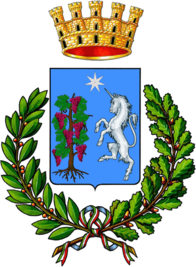 Città di BitettoMedaglia d’Oro al Merito CivileCittà Metropolitana di BariCONTRIBUTO LIBRI DI TESTO PER LE SCUOLE SECONDARIE DI I E II GRADO A.S. 2018/2019DOCUMENTAZIONE DA FORNIRE PER L’EROGAZIONE DEL BENEFICIOSI INFORMA CHE PER OTTENERE IL BENEFICIO RICHIESTO È NECESSARIO PRESENTARE ENTRO IL 5 NOVEMBRE 2018: LA DOCUMENTAZIONE RELATIVA ALLA SPESA SOSTENUTA PER L’ACQUISTO DEI LIBRI (ES. SCONTRINI, RICEVUTE ECC.). A questo proposito, si specifica che in caso di mancanza delle attestazioni (per es. per l’acquisto di libri usati) dovrà essere presentata un’autocertificazione in cui dovranno essere elencati i titoli dei libri acquistati e l’importo complessivo della spesa sostenuta; COPIA DELL’ATTESTAZIONE ISEE utilizzata per richiedere il beneficio.La documentazione dovrà essere allegata all’apposito modulo che potrà essere scaricato direttamente dal sito internet del Comune di Bitetto <www.comune.bitetto.ba.it>, oppure potrà essere ritirato presso la Biblioteca Comunale, in Piazza Umberto I, n. 7, o presso lo sportello accoglienza del Palazzo Comunale in Piazza Aldo Moro, n. 1, piano terra.Il modulo e gli allegati dovranno, infine, essere consegnati all’Ufficio Protocollo del Comune di Bitetto, c/o il Palazzo Comunale, Piazza Aldo Moro n. 1, piano terra.Per ulteriori chiarimenti e informazioni è possibile contattare la Biblioteca Comunale al n. 080/3829245, oppure inviando un’e-mail all’indirizzo: biblioteca@comune.bitetto.ba.it.L’Assessore alla Pubblica Istruzione                                                          Il Responsabile del ServizioGiulio De Benedittis				                      				Dott.ssa Maria Silvia Chimienti		